№ 46-НҚ от 23.06.2020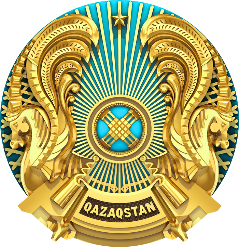 «Қазгеология» АҚ ұлттық геологиялық барлау компаниясы» Директорлар кеңесі туралы ережені бекіту туралы«Акционерлік қоғамдар туралы» 2003 жылғы 13 мамырдағы Қазақстан Республикасы Заңының 35-бабының 4-тармағына және 36-бабы 1-тармағының 18) тармақшасына, «Қазгеология» АҚ Жарғысы 70-тармағының 2) тармақшасына сәйкес БҰЙЫРАМЫН:1. Қоса беріліп отырған «Қазгеология» АҚ ұлттық геологиялық барлау компаниясы»  (бұдан әрі  – Қоғам) Директорлар кеңесі туралы ереже жаңа редакцияда бекітілсін.2. Жалғыз акционердің 2013 жылғы 10 сәуірдегі № 111 шешімімен бекітілген «Қазгеология» АҚ Директорлар кеңесі туралы ереженің күші жойылды деп танылсын. 3.«Акционерлік қоғамдар туралы» 2003 жылғы 13 мамырдағы Қазақстан Республикасы Заңының 35-бабының 4-тармағына сәйкес осы бұйрық Қоғам Жалғыз акционерінің шешімі болып табылады.4. Осы бұйрықтың орындалуын бақылау Геология комитеті төрағасының орынбасары Алмат Жанболатұлы Әбдікешевке жүктелсін.5. Осы бұйрық қол қойылған күнінен бастап күшіне енеді және  таратылуы тиіс.Негіздеме: «Қазгеология» АҚ Директорлар кеңесінің көзбе-көз отырысының 2020 жылғы 10 маусымдағы №4/20 хаттамалық шешімі.Төраға                                                          А. НадырбаевСогласовано23.06.2020 17:52 Абдикешов Алмат ЖанболатовичПодписано23.06.2020 17:57 Надырбаев Акбатыр АлуадиновичQAZAQSTAN RESPÝBLIKASY EKOLOGIA, GEOLOGIA JÁNE TABIǴI RESÝRSTAR MINISTRLIGIGEOLOGIAKOMITETIBUIRYQМИНИСТЕРСТВОЭКОЛОГИИ, ГЕОЛОГИИ И ПРИРОДНЫХ РЕСУРСОВРЕСПУБЛИКИ КАЗАХСТАНКОМИТЕТ ГЕОЛОГИИ               ПРИКАЗ№______________________________	Nur-Sultan qalasy№_____________________________городНур-Султан